Resoluciones #001 - #045Resoluciones #001 - #045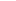 